                                                                                                                                 7/3/2020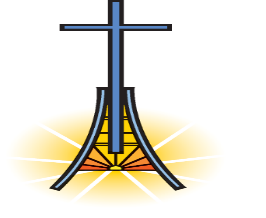 Dear Church Family,Psalms 50:15 states “Call upon Me in the day of trouble; I shall rescue you, and you will honor Me”. Let us call on the Lord Jesus Christ each day.Happy Independence Day weekend to all our Church family and friends.  As we celebrate let us remember God’s blessing on our nation and the freedoms we all share.  These current days should remind each of us these freedoms and how we should never take them for granted. God Bless America!FBC Dickson will be conducting Sunday School class for all ages and our normal 9 AM and 11 AM worship services this Sunday.  We will also be live streaming the 11 AM service on Facebook as we have been doing for the last few months.  Although some are not able to attend the services at the church there are  many using media technology to worship with us, and we are so thankful for you.  Who would have thought technology would have played such a big part in our ministries this year. These tools are allowing us to attend worship service (Facebook & FBC Website), Sunday School classes, church committee meetings, and providing for easy on-line giving (FBC Website).  The use of on-line giving has grown significantly in the last few months because of not being able to assemble.  Our average on-line giving for June was approximately 40% of all gifts given compared to ~15% in February.  This year’s on-line giving average is approximately 35% of all gifts.  Using on-line giving helps FBC in the counting efforts of received gifts, provides for easy reporting, and all funds are going automatically and directly to FBC account. If you have questions concerning the use of any of these technologies please contact the church office for assistance.Speaking of giving, our Church family continues to bless FBC with their gifts.  This week’s offering totaled $24,766 resulting in the average of $33,479 since March 22, 2020.  Our Sacred Trust gifts this week totaled $1,561 resulting in a total of $30,942 since March.   We Thank you and praise the LORD for all things!Also, we are being blessed with increases in attendance to Worship Services and Sunday School classes.  Last week we had 417 attending worship with 329 attending SS.  As these numbers continue to rise we ask each of you attending to keep social distancing in mind and to respect others who have concerns associated with the virus.  We will continue to monitor directions from our Governor  and CDC and comply as we have been in the past.  Please continue to pray for FBC ministers and staff, state, and national leaders for direction and guidance during these times.As reported last week, Youth Sunday School classes will re-assemble on July 5th at 9:30 - 10:30 AM.  The students will be meeting in the Youth Center classrooms as directed by their SS teachers and ushers. We ae planning on having 8 students per classroom with 2 teachers. Students will be asked to complete online signups to confirm the total attendance and number of teachers required.  Social distancing and cleaning will be completed as per our adult classes.  We look forward to having our students back in Sunday School.  Psalms 55:22 states “Cast your burden upon the LORD and He will sustain you; He will never allow the righteous to be shaken.” A promise of the Lord that we can celebrate daily.Thank you for your faithfulness!  God bless you and your loved ones.          Staff, Deacons, Trustees, Finance, and Personnel Committees First Baptist Church Dickson